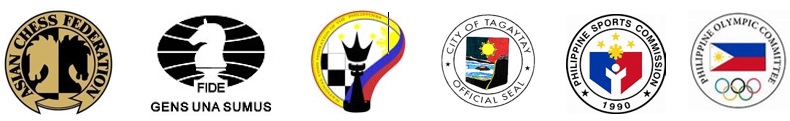 Asian Seniors Chess Championships14-22 October 2023, Tagaytay City, Philippines Registration FormCategory: (Over 50) (Over 65)Family Name:                                             First Name:Federation:		                                Gender: M / F (circle one)Age:                                                             Date of Birth (DD/MM/YYYY):                                FIDE ID:                                                      Rating:                                         Title:Room Type: (Single / Double)  sharing with:Email Address:Office Telephone:Mobile Telephone (Whatsapp):			 Arrival Date:                      Time:             Airline:                 Flight No.:             From:                                        (DD/MM/YYYY)Departure Date:                 Time:              Airline:                Flight No.:               To:(DD/MM/YYYY)Endorsement of Federation: (Name of Responding Official, signature)Endorsement of Federation: (Name of Responding Official, signature)Please return this entry form by email to: casto.abundo@gmail.com         tagaytaychessclub@gmail.comAttach passport copy and color photo